ПРАВИТЕЛЬСТВО ТУЛЬСКОЙ ОБЛАСТИПОСТАНОВЛЕНИЕот 11 декабря 2015 г. N 562О СОЗДАНИИ КООРДИНАЦИОННОГО СОВЕТА ПО РАЗВИТИЮ МАЛОГОИ СРЕДНЕГО ПРЕДПРИНИМАТЕЛЬСТВА ПРИ ПРАВИТЕЛЬСТВЕТУЛЬСКОЙ ОБЛАСТИВ целях привлечения субъектов малого и среднего предпринимательства к выработке и реализации государственной политики в области развития малого и среднего предпринимательства, в соответствии с Федеральным законом от 24 июля 2007 года N 209-ФЗ "О развитии малого и среднего предпринимательства в Российской Федерации", Законом Тульской области от 7 октября 2008 года N 1089-ЗТО "О развитии малого и среднего предпринимательства в Тульской области", на основании статьи 46 Устава (Основного Закона) Тульской области правительство Тульской области постановляет:(в ред. Постановления Правительства Тульской области от 19.08.2022 N 541)1. Создать Координационный совет по развитию малого и среднего предпринимательства при Правительстве Тульской области и утвердить его состав по должностям (приложение N 1).(в ред. Постановлений правительства Тульской области от 24.05.2019 N 191, от 18.09.2020 N 570, от 19.08.2022 N 541)2. Утвердить Положение о Координационном совете по развитию малого и среднего предпринимательства при Правительстве Тульской области (приложение N 2).(в ред. Постановлений правительства Тульской области от 24.05.2019 N 191, от 19.08.2022 N 541)3. Признать утратившими силу:пункты 1, 2, 4, 5 Постановления администрации Тульской области от 27.05.2009 N 388 "О создании Координационного совета по развитию малого и среднего предпринимательства при правительстве Тульской области";Постановление администрации Тульской области от 18.08.2009 N 609 "О внесении изменений в Постановление администрации Тульской области от 27.05.2009 N 388 "О создании Координационного совета по развитию малого и среднего предпринимательства при администрации Тульской области";Постановление администрации Тульской области от 21.12.2009 N 957 "О внесении изменений в Постановление администрации Тульской области от 27.05.2009 N 388 "О создании Координационного совета по развитию малого и среднего предпринимательства при администрации Тульской области";Постановление администрации Тульской области от 20.09.2010 N 890 "О внесении изменений в Постановление администрации Тульской области от 27.05.2009 N 388 "О создании Координационного совета по развитию малого и среднего предпринимательства при администрации Тульской области";Постановление администрации Тульской области от 15.03.2011 N 169 "О внесении изменений в Постановление администрации Тульской области от 27.05.2009 N 388 "О создании Координационного совета по развитию малого и среднего предпринимательства при администрации Тульской области";Постановление правительства Тульской области от 13.03.2012 N 103 "О внесении изменений в Постановление администрации Тульской области от 27.05.2009 N 388 "О создании Координационного совета по развитию малого и среднего предпринимательства при администрации Тульской области";Постановление правительства Тульской области от 09.04.2013 N 151 "О внесении изменения в Постановление администрации Тульской области от 27.05.2009 N 388 "О создании Координационного совета по развитию малого и среднего предпринимательства при правительстве Тульской области";Постановление правительства Тульской области от 06.02.2014 N 54 "О внесении изменений в Постановление администрации Тульской области от 27.05.2009 N 388 "О создании Координационного совета по развитию малого и среднего предпринимательства при правительстве Тульской области";Постановление правительства Тульской области от 25.11.2014 N 612 "О внесении изменений в Постановление администрации Тульской области от 27.05.2009 N 388 "О создании Координационного совета по развитию малого и среднего предпринимательства при правительстве Тульской области".4. Постановление вступает в силу со дня официального опубликования.Первый заместитель ГубернатораТульской области - председательправительства Тульской областиЮ.М.АНДРИАНОВПриложение N 1к Постановлению ПравительстваТульской областиот 11.12.2015 N 562СОСТАВКООРДИНАЦИОННОГО СОВЕТА ПО РАЗВИТИЮ МАЛОГО И СРЕДНЕГОПРЕДПРИНИМАТЕЛЬСТВА ПРИ ПРАВИТЕЛЬСТВЕ ТУЛЬСКОЙ ОБЛАСТИПО ДОЛЖНОСТЯМПервый заместитель Губернатора Тульской области - председатель Правительства Тульской области, председатель Координационного совета;заместитель председателя Правительства Тульской области, организующий реализацию государственной политики в сферах предпринимательства, развития потребительского рынка и бытового обслуживания, заместитель председателя Координационного совета;заместитель министра экономического развития Тульской области, курирующий деятельность в сфере развития предпринимательства и туризма, секретарь Координационного совета;Члены Координационного совета:руководитель Управления Федеральной службы по надзору в сфере защиты прав потребителей и благополучия человека по Тульской области (по согласованию);уполномоченный по защите прав предпринимателей в Тульской области (по согласованию);глава администрации муниципального образования город Алексин (по согласованию);глава администрации муниципального образования город Ефремов (по согласованию);глава администрации муниципального образования город Новомосковск (по согласованию);глава администрации муниципального образования Узловский район (по согласованию);президент Объединения работодателей "Тульский областной Союз работодателей" (по согласованию);президент Союза "Тульская Торгово-промышленная палата" (по согласованию);председатель Тульского регионального отделения Общероссийской общественной организации "Деловая Россия" (по согласованию);председатель Тульского регионального отделения Общероссийской общественной организации малого и среднего предпринимательства "ОПОРА РОССИИ" (по согласованию);председатель Тульской региональной общественной организации содействия развитию бизнеса "Клуб женщин предпринимателей" (по согласованию);региональный директор департамента региональных программ акционерного общества "Российский Банк поддержки малого и среднего предпринимательства" (по согласованию);руководитель регионального отделения Общероссийской общественной организации "Женщины бизнеса" (по согласованию);директор Микрокредитной компании Тульский областной фонд поддержки малого предпринимательства (по согласованию);директор Тульского областного гарантийного фонда (по согласованию);директор Тульского регионального фонда "Центр поддержки предпринимательства" (по согласованию);директор департамента развития торговли министерства промышленности и торговли Тульской области;заместитель главы администрации города Тулы (по согласованию);первый заместитель главы администрации муниципального образования Щекинский район (по согласованию);генеральный директор общества с ограниченной ответственностью "Торговый дом "Медовые традиции" (по согласованию);генеральный директор общества с ограниченной ответственностью "Торговая компания "Белевский эталон" (по согласованию);директор общества с ограниченной ответственностью "Дом моды Аристократия" (по согласованию);председатель Совета Тульского областного союза потребительских обществ (по согласованию);генеральный директор общества с ограниченной ответственностью "Аврора" (по согласованию);Приложение N 2к Постановлению ПравительстваТульской областиот 11.12.2015 N 562ПОЛОЖЕНИЕО КООРДИНАЦИОННОМ СОВЕТЕ ПО РАЗВИТИЮ МАЛОГОИ СРЕДНЕГО ПРЕДПРИНИМАТЕЛЬСТВА ПРИ ПРАВИТЕЛЬСТВЕТУЛЬСКОЙ ОБЛАСТИ1. Координационный совет по развитию малого и среднего предпринимательства при Правительстве Тульской области (далее - Координационный совет) является постоянно действующим координационным органом в области развития малого и среднего предпринимательства, образованным в целях:(в ред. Постановления Правительства Тульской области от 19.08.2022 N 541)привлечения субъектов малого и среднего предпринимательства, организаций инфраструктуры поддержки субъектов малого и среднего предпринимательства к выработке и реализации государственной политики в области развития малого и среднего предпринимательства;выдвижения и поддержки инициатив, имеющих общероссийское значение, направленных на реализацию государственной политики в области развития малого и среднего предпринимательства;выработки рекомендаций органам исполнительной власти Тульской области при определении приоритетов в сфере развития малого и среднего предпринимательства;привлечения граждан, общественных объединений и представителей средств массовой информации к обсуждению вопросов, касающихся реализации права граждан на предпринимательскую деятельность, и выработки по данным вопросам рекомендаций.2. Координационный совет в своей деятельности руководствуется Конституцией Российской Федерации, федеральными конституционными законами, федеральными законами, указами и распоряжениями Президента Российской Федерации, постановлениями и распоряжениями Правительства Российской Федерации, законами Тульской области, указами и распоряжениями Губернатора Тульской области, постановлениями и распоряжениями Правительства Тульской области, а также настоящим Положением.(в ред. Постановления Правительства Тульской области от 19.08.2022 N 541)3. Состав Координационного совета утверждается Правительством Тульской области.(в ред. Постановления Правительства Тульской области от 19.08.2022 N 541)4. Координационный совет вправе:1) запрашивать в установленном порядке от органов исполнительной власти Тульской области и органов местного самоуправления Тульской области, общественных объединений, а также иных организаций необходимую информацию по вопросам своей деятельности;2) формировать постоянные и временные рабочие группы;3) привлекать в установленном порядке для осуществления отдельных работ ученых и специалистов в соответствующих областях.5. Секретарь Координационного совета информирует членов Координационного совета о предстоящем заседании в срок не позднее 3 рабочих дней до дня проведения заседания, ведет протоколы заседаний, оформляет соответствующую документацию Координационного совета и выполняет иные функции в соответствии с поручениями председателя Координационного совета.6. Председатель Координационного совета осуществляет общее руководство работой Координационного совета, председательствует на заседаниях Координационного совета.7. В отсутствие председателя Координационного совета его обязанности возлагаются на заместителя председателя Координационного совета.8. Члены Координационного совета принимают участие в работе Координационного совета на общественных началах.9. Заседание Координационного совета считается правомочным, если в нем принимают участие более 2/3 всех членов Координационного совета.10. Решения Координационного совета принимаются большинством голосов участвующих в заседании Координационного совета. При равенстве голосов решающим является голос председательствующего на заседании Координационного совета.11. По рассмотренным на заседании Координационного совета вопросам принимается решение, которое оформляется протоколом заседания Координационного совета.Протокол заседания Координационного совета оформляется в течение 5 рабочих дней со дня проведения заседания и подписывается председательствующим на заседании.12. В случае несогласия с принятым решением член Координационного совета имеет право в течение 1 рабочего дня со дня проведения заседания Координационного совета в письменном виде изложить свое особое мнение, которое подлежит обязательному приобщению к протоколу заседания Координационного совета.13. Заседания Координационного совета проводятся по мере необходимости, но не реже 1 раза в полугодие.14. Решения Координационного совета носят рекомендательный характер.15. Решения Координационного совета доводятся секретарем до всех членов Координационного совета и других заинтересованных лиц и организаций в течение 3 рабочих дней со дня подписания протокола заседания Координационного совета.16. Организационно-техническое обеспечение деятельности Координационного совета осуществляется министерством экономического развития Тульской области.(в ред. Постановлений правительства Тульской области от 02.04.2021 N 157, от 02.08.2023 N 453)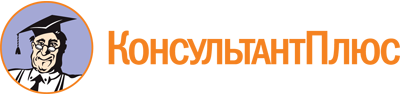 Постановление Правительства Тульской области от 11.12.2015 N 562
(ред. от 02.08.2023)
"О создании Координационного совета по развитию малого и среднего предпринимательства при Правительстве Тульской области"
(вместе с "Составом Координационного совета по развитию малого и среднего предпринимательства при Правительстве Тульской области по должностям")Документ предоставлен КонсультантПлюс

www.consultant.ru

Дата сохранения: 21.11.2023
 Список изменяющих документов(в ред. Постановлений правительства Тульской областиот 15.01.2016 N 6, от 25.04.2016 N 167, от 24.05.2019 N 191,от 18.09.2020 N 570, от 02.04.2021 N 157, от 19.08.2022 N 541,от 02.08.2023 N 453)Список изменяющих документов(в ред. Постановлений правительства Тульской областиот 18.09.2020 N 570, от 02.04.2021 N 157, от 19.08.2022 N 541,от 02.08.2023 N 453)Список изменяющих документов(в ред. Постановлений правительства Тульской областиот 24.05.2019 N 191, от 02.04.2021 N 157, от 19.08.2022 N 541,от 02.08.2023 N 453)